Patrick der 1.Jahr der Königsehre: 2011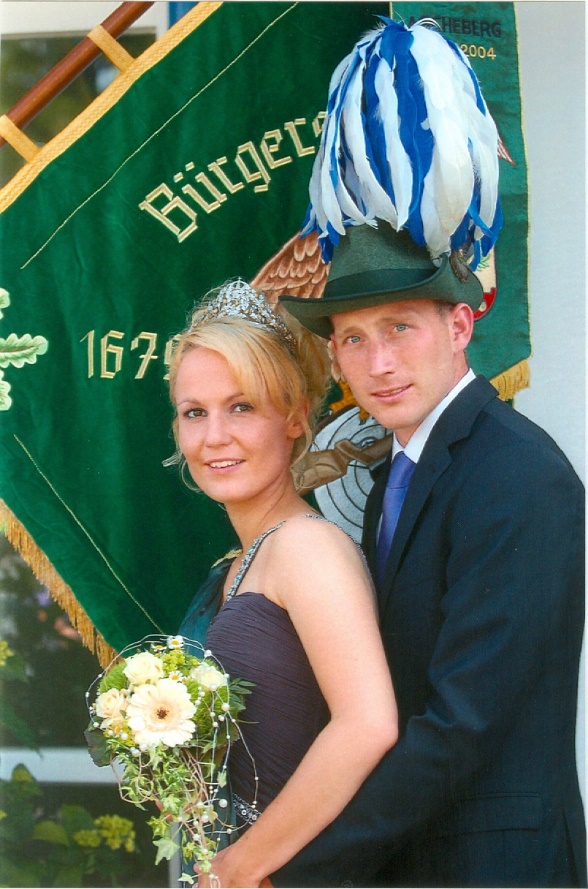 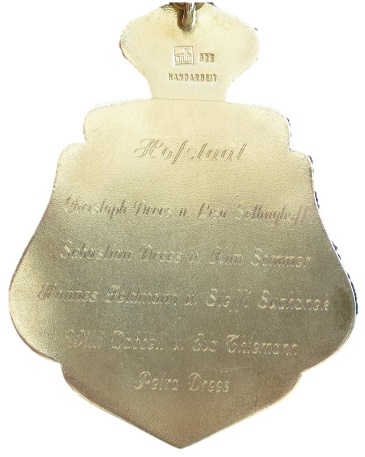 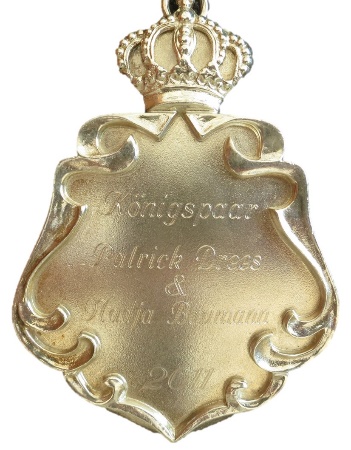 König: Patrick Drees  u. Nadja Baumann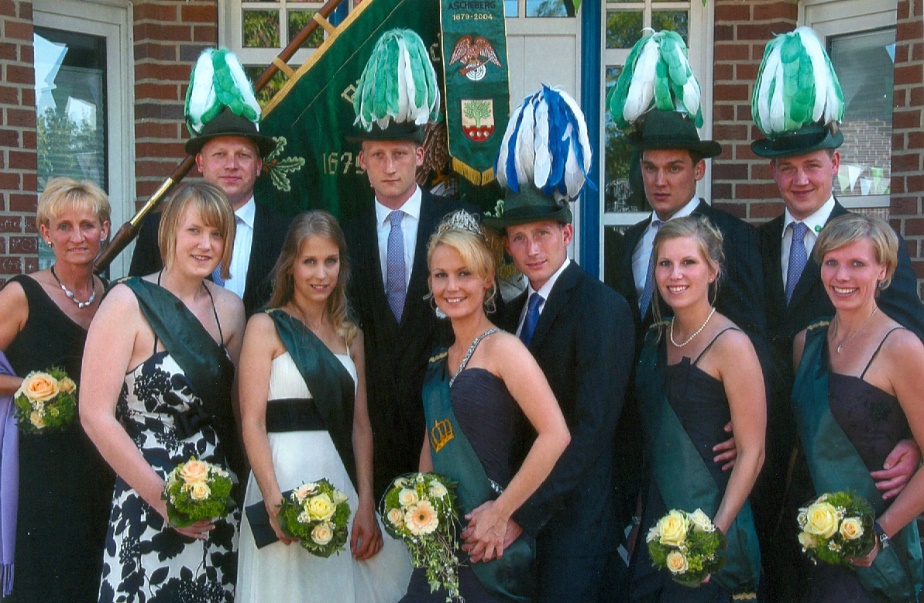 Hofstaat:Petra Drees, Lisa Sellinghoff, Christopf Drees, Kim Sommer, Sebastian Drees, Steffi Suchanek, Hannes Feldmann, Eva Thiemann, Willi DabbeltEinladung:   Einladung 2012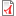 